ОТДЕЛ ОБРАЗОВАНИЯ
АДМИНИСТРАЦИЯ ПОКРОВСКОГО РАЙОНА
Муниципальное бюджетное общеобразовательное учреждение
« Грачевская основная общеобразовательная школа»ПРИКАЗ15.12.20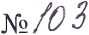 О внесении изменений в календарный учебный график
МБОУ «Грачёвская основная общеобразовательная школа»
на 2020-2021 учебный годНа основании решения регионального оперативного штаба по недопущению завоза и распространения новой коронавирусной инфекции на территории Орловской области от10.12.2020 годаПРИКАЗЫВАЮ:Установить сроки проведения зимних каникул, с 26 декабря 2020 года по 10 января 2021 года включительно.Внести изменения в календарный учебный график МБОУ « Грачевская основная общеобразовательная школа» на 2020-2021 учебный год (согласно приложения).Контроль исполнения приказа оставляю за собой.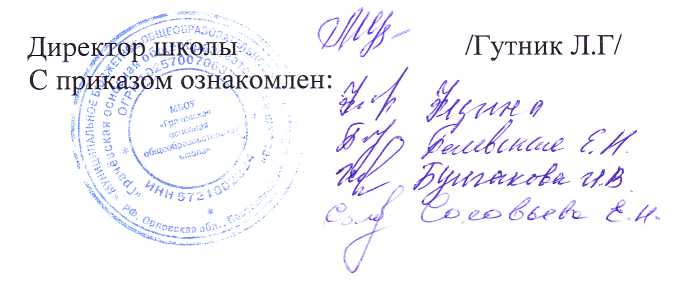 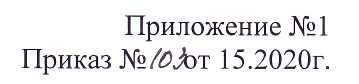 Учебное и каникулярное времяСроки2 четверть09.11.2020г.-25.12.2020 г.Зимние каникулы26.12.2020г.- 10.01.2021 г.3 четверть11.01.2021г.- 19.03.2021г.